                                                       ПОЛОЖЕНИЕОб организации питания обучающихсяв  МБОУ «СОШ №2 г. Строитель»1.Общие положения1.1.Настоящее Положение устанавливает порядок организации здорового питания детей и подростков в МБОУ «СОШ №2 г. Строитель» (далее Школа), определяет основные организационные принципы, принципы формирования рационов здорового питания.1.2.Основные понятия.Здоровое	питание	-	питание,	ежедневный	рацион которого основывается на принципах, установленных настоящим Федеральным законом, отвечает требованиям безопасности и создает условия для физического интеллектуального развития, жизнедеятельности человека и будущих поколений.Горячее питание – здоровое питание, которым предусматривается наличие горячих первого и второго блюд или второго блюда в зависимости от приема пищи, в соответствии с санитарно-эпидемиологическими требованиями.1.3.Принципами здорового питания являются основные правила и положения, способствующие укреплению здоровья человека и будущих поколений, снижению риска развития заболеваний и включающие в себя:-	обеспечение	приоритетности	защиты	жизни	и	здоровья потребителей	пищевых	продуктов по отношению к экономическим интересам	индивидуальных	предпринимателей и юридических	лиц, осуществляющих	деятельность,	связанную с обращением пищевых продуктов;-	соответствие энергетической ценности ежедневного рациона энергозатратам;-	соответствие	химического	состава	ежедневного	рациона физиологическим потребностям человека в макронутриентах (белки и аминокислоты, жиры и жирные кислоты, углеводы) и микронутриентах (витамины, минералы и микроэлементы, биологически активные вещества);-	наличие в составе ежедневного рациона пищевых продуктов со сниженным содержанием насыщенных жиров (включая трансизомеры жирных кислот), простых сахаров и поваренной соли, а также пищевых продуктов, обогащенных витаминами, пищевыми волокнами и биологически активными веществами;-обеспечение максимально разнообразного здорового питания и оптимального его режима;-применение технологической обработки и кулинарной обработки пищевых продуктов, обеспечивающих сохранность их пищевой ценности;-обеспечение соблюдения санитарно-эпидемиологических требований на всех этапах обращения пищевых продуктов;-	исключение	использования	фальсифицированных	пищевых продуктов, материалов и изделий.1.4.Основными задачами при организации питания детей  и подростков в Школе являются:а) сбалансированность и максимальное разнообразие рациона питания по всем пищевым факторам, включая белки и аминокислоты, пищевые жиры и жирные кислоты, витамины, минеральные соли и микроэлементы, а также минорные компоненты пищи (флавоноиды, нуклеотиды и д.р.);б)соответствие энергетической ценности суточных рационов питания энерготратам обучающихся общеобразовательных учреждений;в) оптимальный режим питания;г) обеспечение в процессе технологической и кулинарной обработки продуктов питания их высоких вкусовых качеств и сохранения исходной пищевой ценности;д)	учет	индивидуальных	особенностей	обучающихся общеобразовательных учреждений (потребность в диетическом питании, пищевая аллергия и прочее);е) обеспечение санитарно-гигиенической безопасностипитания, включая соблюдение всех санитарных требований к состоянию пищеблока, поставляемым	продуктам	питания,	их	транспортировке,	хранению, приготовлению и раздаче блюд;ж) гарантированное качество и безопасность питания и пищевых продуктов, используемых в питании;з) пропаганда принципов здорового и полноценного питания.1.5.Настоящее Положение разработано на основании следующих нормативно-правовых документов:-Федеральный закон от 30 марта 1999 года №52-ФЗ «О санитарно-эпидемиологическом благополучии населения»;-Федеральный закон от 2 января 2000 года №29-ФЗ «О качестве и безопасности пищевых продуктов»;-Федеральный закон от 29 декабря 2012 года №273-ФЗ«Об образовании в Российской Федерации»;-постановление Правительства Российской Федерации от 26 декабря 2017 года №1642 «Об утверждении государственной программы Российской Федерации « Развитие образования»;-закон Белгородской области от 31октября 2014года №314« Об образовании в Белгородской области»;-закон Белгородской области от 28 декабря 2004 года №165 «Социальный кодекс Белгородской области »(с изменениями);-постановление Правительства Белгородской области от 30 декабря 2013 года №528-пп«Об утверждении государственной программы Белгородской области «Развитие образования Белгородской области»;-постановление Правительства Белгородской области от 09 ноября 2015 года №399-пп«Об утверждении Регламента организации контроля результатов,	предусмотренных	контрактами	на	поставку	пищевой продукции, заключенными заказчиками Белгородской области»;-постановление Правительства Белгородской области от 24 декабря 2018 года №469-пп«О мерах социальной поддержки детей из многодетных семей, обучающихся в общеобразовательных организациях Белгородской области»;-	Постановление главы администрации Яковлевского городского округа от 29 марта 2019г. №126 «Об утверждении муниципальной программы «Развитие образования Яковлевского городского округа»,-	Постановление главы администрации Яковлевского городского округа от 20 марта 2020г. №109 «О внесении изменений в муниципальную программу «Развитие образования Яковлевского городского округа»,-Санитарно-эпидемиологические правила и нормативы СанПиН2.3/2.4.3590-20 «Санитарно-эпидемиологические требования к организации общественного питания населения»;-	Санитарные	правила	СП	2.4.3648-20	«Санитарно-эпидемиологические требования к организациям воспитания и обучения, отдыха и оздоровления детей и молодежи»;-Санитарно-эпидемиологические правила и нормативы СанПиН 2.3.2.1078-01 «Гигиенические требования безопасности и пищевой ценности пищевых продуктов»;-	Методические	рекомендации	МР	2.4.0162-19	«Особенности организации питания детей, страдающих сахарным диабетом и иным и заболеваниями,	сопровождающимися ограничениями в питании	(в образовательных и оздоровительных организациях)», утвержденные руководителем Федеральной службы по надзору в сфере защиты прав потребителей и благополучия	человека, Главным	государственным санитарным врачом Российской Федерации А.Ю. Поповой 30декабря 2019г;- Методические рекомендации МР 2.4.0179-20 «Организация питания обучающихся	общеобразовательных	организаций»,	утвержденные руководителем Федеральной службы по надзору в сфере защиты прав потребителей и благополучия человека,	Главным государственным санитарным врачом Российской Федерации А.Ю. Поповой 18 мая 2020 года;-	Методические	рекомендации	МР	2.4.0180-20	«Родительский контроль за организацией горячего питания детей в общеобразовательных организациях», утвержденные руководителем Федеральной службы по надзору в сфере защиты прав потребителей и благополучия человека, Главным государственным санитарным врачом Российской Федерации А.Ю.Поповой 18 мая 2020 года Федеральной службой по надзору в сфере защиты прав потребителей и благополучия человека.1.6. Положение определяет основные организационные принципы питания обучающихся в Школе, принцип и методику формирования рационов питания и ассортимента пищевых продуктов, предназначенных для организации здорового питания обучающихся, в том числе при отборе, закупках, приемке пищевых продуктов и продовольственного сырья, используемых в питании детей и подростков, составлении меню и ассортиментных перечней, в производстве, реализации организации потребления продукции общественного питания, предназначенной для детей и подростков, а также содержит рекомендации по использованию продуктов повышенной биологической и пищевой ценности, в том числе обогащенных микронутриентами.2. Основные организационные принципы питания обучающихся2.1.Питание детей в Школе регламентировано требованиями СанПиН 2.3/2.4.3590-20«Санитарно-эпидемиологические требования к организации общественного	питания	населения»,	утвержденных	постановлением Главного государственного санитарного врача РФ от 27 октября 2020 года № 32.Основным организационным принципом питания обучающихся в Школе является применение единого стоимостного подхода («тарелка» единой наполненности и стоимости) для всех категорий обучающихся (получающих питание за счет бюджетных средств, либо за родительскую плату).Для обучающихся Школы организовано горячее здоровое питание, которым предусматривается наличие горячего первого и второго блюда или второго блюда в зависимости от приема пищи, в соответствии с санэпидтребованиями.2.2.Обучающиеся по образовательным программам начального общего образования обеспечиваются не менее одного раза в день бесплатным горячим питанием, предусматривающим наличие горячего блюда и горячего напитка, за счет бюджетных ассигнований федерального и местного бюджетов.Обучающиеся с 5 по 11 обеспечиваются одноразовым бесплатным питанием (завтраком) за счет бюджетных ассигнований федерального, регионального и местного бюджетов.2.3. Стоимость бесплатного одноразового горячего питания (завтрак) едина для всех обучающихся Школы.2.4. Для	обучающихся,	получающих	образование	на	дому, организовано питание в виде продуктовых наборов («сухих пайков») исходя из фактической стоимости горячего завтрака в Школе.Обучающиеся с ограниченными возможностями здоровья, дети из многодетных семей обеспечиваются бесплатным двухразовым питанием, из них получающие образование на дому – продуктовым набором («сухим пайком») на сумму фактически сложившейся стоимости двухразового горячего питания в Школе.Выдача продуктового набора («сухого пайка») также производится обучающимся	из	многодетных	семей,	детям	с ограниченными возможностями здоровья в период обучения на дому с использованием дистанционных форм на основании и приказа.Выдача продуктового набора («сухого пайка») осуществляется продуктами согласно приложению к настоящему Положению.2.5. Сумма средств на питание обучающихся из многодетных семей определяется приказом управления образования Яковлевского городского округа.2.6.Режим работы школьной столовой соответствует режиму работы Школы.Отпуск горячего питания обучающимся организован по классам на переменах в соответствии с режимом учебных занятий. За каждым классом в столовой закреплены определенные обеденные столы.2.7.Ответственность за организацию качественного питания в Школе несёт директор.Директор Школы назначает приказом ответственного организатора школьного питания из числа работников данной организации с определением ему функциональных обязанностей и ответственного за осуществление контроля качества поступающей в образовательную организацию продовольственной продукции. 2.8. Администрация Школы совместно с Управляющим советом, родительским комитетом и предприятиями общественного питания на платной и бесплатной основах обязана организовать горячее питание для обучающихся.При организации питания детей Школа учитывает представляемые по инициативе родителей (законных представителей) сведения о состоянии здоровья ребенка, в том числе об установлении, изменении, уточнении (или) о снятии диагноза заболевания либо об изменении иных сведений о состоянии его здоровья, по медицинским показаниям организовывает при необходимости диетическое питание.При постановке ребенка на индивидуальное питание в организованном детском коллективе родителю ребенка (законному представителю) необходимо обратиться к директору с заявлением о необходимости создания ребенку специальных (индивидуальных) условий в организации питания по состоянию здоровья, представив документы, подтверждающие наличие у ребенка заболевания, требующего индивидуального подхода в организации питания (назначения лечащего врача). На основании полученных документов директор совместно с родителем (законным представителем) прорабатывает вопросы меню и режима питания ребенка; для детей с сахарным диабетом - контроля уровня сахара в крови и введения инсулина, особенности в организации питания, возможность использования в питании блюд и продуктов, принесенных из дома. Индивидуальное меню разрабатывается специалистом-диетологом с учетом заболевания ребенка. Директор школы информирует классного руководителя и работников столовой о наличии в классе детей с заболеваниями - сахарный диабет, целиакия, фенилкетонурия, муковисцидоз, пищевая аллергия; особенностях организации питания детей, мерах профилактики ухудшения здоровья и мерах первой помощи. О детях с сахарным диабетом рекомендуется дополнительно проинформировать учителя физической культуры, проинструктировать его о симптомах гипогликемии, мерах первой помощи и профилактики. Для детей с сахарным диабетом, целиакией, фенилкетонурией, муковисцидозом, разрабатывается цикличное меню с учетом имеющейся у ребенка патологии. Для детей с пищевой аллергией к имеющемуся в организации цикличному меню разрабатывается приложение к нему с заменой продуктов и блюд, исключающих наличие в меню пищевых аллергенов. Выдача детям рационов питания должна осуществляться в соответствии с утвержденными индивидуальными меню, под контролем ответственных лиц, назначенных в организации. 	В Школе допускается употребление детьми, нуждающимися в лечебном и диетическом питании, готовых домашних блюд, предоставленных родителями детей, в обеденном зале или специально отведенных помещениях (местах), оборудованных столами и стульями, холодильником (в зависимости от количества питающихся в данной формедетей) для временного хранения готовых блюд и пищевой продукции, микроволновыми печами для разогрева блюд, условиями для мытья рук. 	2.9. Организация питания в Школе может осуществляться с помощью индустриальных способов производства питания и производства кулинарной продукции непосредственно на пищеблоках общеобразовательных организаций в соответствии с санитарно - эпидемиологическими требованиями. 	К обслуживанию горячим питанием школьников допускаютсяпредприятия различных организационно-правовых форм - победители конкурсного отбора (процедур) размещения государственного заказа, имеющие соответствующую материально-техническую базу, квалифицированные кадры, опыт работы в обслуживании организованных коллективов (далее - предприятия общественного питания). Индустриальными способами производства питания для общеобразовательных учреждений рекомендуется обеспечивать промышленное производство полуфабрикатов и готовых блюд с пролонгированными (увеличенными) сроками годности на пищевых производственных комплексах с использованием современных технологий, обеспечивающих крупносерийное производство наборов (рационов) питания, с последующей их выдачей доготовочными и раздаточными столовыми общеобразовательных учреждений.2.10. В Школе рекомендуется предусмотреть централизованное обеспечение питьевой водой, отвечающей гигиеническим требованиям, предъявляемым к качеству воды централизованных систем питьевого водоснабжения. Питьевой режим должен быть организован посредством установки стационарных питьевых фонтанчиков, устройств для выдачи воды, выдачи упакованной питьевой воды или с использованием кипяченой питьевой воды.Чаша фонтанчика должна ежедневно обрабатываться с применением моющих и дезинфицирующих средств. При организации питьевого режима с использованием упакованной питьевой воды промышленного производства, установок с дозированным розливом упакованной питьевой воды (кулеров), кипяченой воды должно быть обеспечено наличие посуды из расчета количества обслуживаемых (списочного состава), изготовленной из материалов, предназначенных для контакта с пищевой продукцией, а также отдельных промаркированных подносов для чистой и использованной посуды; контейнеров - для сбора использованной посуды одноразового применения. Упакованная (бутилированная) питьевая вода допускается к выдаче детям при наличии документов, подтверждающих ее происхождение, безопасность и качество, соответствие упакованной питьевой воды обязательным требованиям. Должен быть обеспечен свободный доступ обучающихся к питьевой воде в течение всего времени их пребывания в учреждении. Кулеры должны размещаться в местах, не подвергающихся попаданию прямых солнечных лучей. Кулеры должны подвергаться мойке с периодичностью, предусмотренной инструкцией по эксплуатации, но не реже одного раза в семь дней. Мойка кулера с применением дезсредства должна проводиться не реже одного раза в три месяца. Допускается организация питьевого режима с использованием кипяченой питьевой воды, при условии соблюдения следующих требований: - кипятить воду нужно не менее 5 минут; - до раздачи детям кипяченая вода должна быть охлаждена до комнатной температуры непосредственно в емкости, где она кипятилась; - смену воды в емкости для ее раздачи необходимо проводить не реже, чем через 3 часа. Перед сменой кипяченой воды емкость должна полностью освобождаться от остатков воды, промываться в соответствии с инструкцией по правилам мытья кухонной посуды, ополаскиваться. Время смены кипяченой воды должно отмечаться в графике, ведение которого осуществляется организацией в произвольной форме. При проведении массовых мероприятий длительностью более 2 часов каждый ребенок должен быть обеспечен дополнительно бутилированной питьевой (негазированной) водой промышленного производства, дневной запас которой во время мероприятия должен составлять не менее 1,5 литра на одного ребенка. 2.11. Проверка качества пищи, соблюдение рецептур и технологических режимов осуществляется бракеражной комиссией (назначается приказом по образовательной организации), в состав которой входят медицинский работник общеобразовательной организации, заведующий производством, организатор школьного питания (дежурный учитель). В целях контроля за качеством и безопасностью приготовленной пищевой продукции на пищеблоках должна отбираться суточная проба от каждой партии приготовленной пищевой продукции.Отбор суточной пробы должен осуществляться назначенным ответственным работником пищеблока в специально выделенные обеззараженные и промаркированные емкости (плотно закрывающиеся) - отдельно каждое блюдо и (или) кулинарное изделие. Холодные закуски, первые блюда, гарниры и напитки (третьи блюда) должны отбираться в количестве не менее 100 г. Порционные блюда, биточки, котлеты, сырники, оладьи, бутерброды должны оставляться целиком (в объеме одной порции). Суточные пробы должны храниться не менее 48 часов в специальноотведенном в холодильнике месте при температуре от +2 °C до +6 °C. Качество и безопасность пищевых продуктов обеспечиваются посредством проведения производственного контроля за качеством и безопасностью пищевых продуктов, условиями их изготовления, хранения, перевозок и реализации, внедрением систем управления качеством пищевых продуктов. Предметом школьного производственного контроля является соблюдение законодательства в сфере защиты прав потребителей и благополучия человека, а именно детей и подростков (в т.ч. санитарно - эпидемиологических правил, норм, гигиенических нормативов, технических регламентов и др.), выполнение санитарно-противоэпидемических (профилактических) мероприятий предприятиями, осуществляющими организацию питания в образовательном учреждении, а также соблюдение условий договоров и контрактов в части требований к безопасности продукции, услуг. Применительно к образовательной организации возможны следующие основные направления производственного контроля за организацией питания; - контроль за формированием рациона питания, приемом пищи; - входной производственный контроль, включая документальный контроль, бракераж, замеры t° и выборочные лабораторные исследования; - контроль санитарно-технического состояния пищеблока, включая контроль проведения ремонтных работ; - контроль сроков годности и условий хранения продуктов; - контроль технологических процессов, в т.ч. хронометраж технологических процессов, инструментальные замеры t° в тепловом оборудовании, температуры в толще приготавливаемых кулинарных изделий; - контроль за санитарным содержанием и санитарной обработкой предметов производственного окружения (в т.ч. инструментальные замеры t°; экспресс-методы, такие, как йод - крахмальная проба, определение активного хлора в растворах; исследования смывов с объектов внешней среды); - контроль за состоянием здоровья, соблюдением правил личной гигиены персонала, гигиеническими знаниями и навыками персонала; - приемочный производственный контроль (включая бракераж, выборочные лабораторные исследования, определение t° готовой пищи на раздаче, оставление суточной пробы); - ведение учета и отчетности, установленной действующим законодательством по осуществлению производственного контроля. 2.12. Прием пищевых продуктов и продовольственного сырья в организации общественного питания осуществляется при наличии соответствующих документов (удостоверения качества и безопасности пищевых продуктов, документов ветеринарно-санитарной экспертизы, документов изготовителя, поставщика пищевых продуктов, подтверждающих их происхождение, сертификата соответствия, декларации о соответствии), подтверждающих их качество и безопасность, а также принадлежность к определенной партии пищевых продуктов в соответствии с законодательством Российской Федерации. Не допускается к реализации пищевая продукция, не имеющая маркировки, в случае если наличие такой маркировки предусмотрено законодательством Российской Федерации. Пищевые продукты, поступающие на пищеблок, должны соответствовать гигиеническим требованиям, предъявляемым к продовольственному сырью и пищевым продуктам, и сопровождаться документами, удостоверяющими их качество и безопасность, с указанием даты выработки, сроков и условий хранения продукции. Сопроводительный документ необходимо сохранять до конца реализации продукта. 2.13. В питании обучающихся допускается использование продовольственного сырья растительного происхождения, выращенного в организациях сельскохозяйственного назначения, на учебно-опытных и садовых участках, в теплицах образовательных организаций, при наличии результатов лабораторно-инструментальных исследований указанной продукции, подтверждающих ее качество и безопасность. Документация, удостоверяющая качество и безопасность продукции, а также результаты лабораторных исследований с/х продукции, должна сохраняться в образовательном учреждении до окончания ее использования. 2.14. Для контроля за качеством поступающей продукции проводится бракераж и делается запись в журнале бракеража пищевых продуктови продовольственного сырья, соблюдаются сроки годности и условия хранения пищевых продуктов, установленные изготовителем и указанные в документах, подтверждающих происхождение, качество и безопасность продуктов. 2.15. Для определения в пищевых продуктах пищевой ценности (белков, жиров, углеводов, калорийности, минеральных веществ и витаминов) и подтверждения безопасности приготовляемых блюд на соответствие их гигиеническим требованиям, предъявляемым к пищевым продуктам, а также для подтверждения безопасности контактирующих с пищевыми продуктами предметами производственного окружения должны проводиться лабораторные и инструментальные исследования. Порядок и объем проводимых лабораторных и инструментальных исследований устанавливаются юридическим лицом или индивидуальным предпринимателем, обеспечивающим и (или) организующим питание, независимо от форм собственности, профиля производства, в соответствии с рекомендуемой номенклатурой, объемом и периодичностью проведения исследований. 2.16. Родительскому комитету, представителям совета отцов и другим общественным организациям рекомендуется принимать участие в контроле организации питания в общеобразовательной организации в составе общественных комиссий по согласованию с администрацией учреждения. Положение о работе Комиссии утверждается приказом директора на каждый учебный год. В состав Комиссии входят представители администрации школы, педагогического коллектива, родители обучающихся (не менее 3-х человек), медицинский работник. Обязательным требованием является участие в ней назначенного директором школы ответственного за организацию питания обучающихся. Рассмотрение вопроса о результатах деятельности общественной комиссии осуществляется не менее двух раз в учебном году (декабрь, апрель) на совещаниях при директоре образовательной организации. 2.17. Питание в Школе организовано за счет средств бюджетов различных уровней, внебюджетных средств, в том числе за счет средств родителей (законных представителей). Оплата школьного питания производится через использование безналичной формы оплаты питания по квитанциям через отделения банков и личные кабинеты электронной системы «Виртуальная школа». Отпуск питания за наличный расчет организуется по классам по абонементам или талонам со штампом общеобразовательной организации и подписью ответственного лица, в соответствии с графиком, утверждаемым руководителем образовательной организации. Контроль посещения школьной столовой и учетом количества фактически отпущенных завтраков, обедов и полдников возлагается на ответственного организатора школьного питания, определенного приказом руководителя образовательной организации. Заявка на количество питающихся школьников предоставляется администрацией образовательной организации за сутки до даты оказания услуги и уточняется в день питания не позднее 2-го урока. Определенный в установленном порядке организатор школьного питания ведет ежедневный учет обучающих в т.ч. получающих бесплатное питание в данной образовательной организации, по классам. Для правильности и своевременности расчетов с предприятиями общественного питания организатор школьного питания не позднее 5 дней по окончании месяца готовит утвержденный руководителем образовательной организации отчет о фактически отпущенном питании и производит его сверку с предприятием общественного питания, совместно с классными руководителями проводит работу по распространению абонементов на горячее питание среди обучающихся всех классов. 2.18. Классные руководители сопровождают детей в столовую и несут ответственность за отпуск питания обучающимся согласно утвержденному списку. Администрация Школы несет ответственность за организацию питания обучающихся, организует питание в обеденном зале школьной столовой, а также организует дежурство учителей и обучающихся старше 14 лет, с согласия их родителей (законных представителей). Предварительное накрытие столов (сервировка) может осуществляться дежурными детьми старше 14 лет под руководством дежурного учителя. 2.19. Рекомендуется предусматривать обучение работников пищеблоков у поставщиков технологического оборудования, а также на курсах повышения квалификации (с выдачей удостоверения установленного образца). Ответственные работники пищеблока должны вести документацию, предусмотренную в том числе требованиями СанПиН 2.3/2.4.3590-20 (приложения 1,2,3,4,5,8,13 раздела VIII). 2.20. Ежегодный всероссийский мониторинг организации школьного питания рекомендуется осуществлять на основе анализа состояния питания обучающихся образовательных организаций по следующим направлениям: - состояние здоровья обучающихся образовательных организаций; - характеристика питания (по фактически применяемым рационам питания), в том числе по пищевой ценности рационов (белки, жиры, углеводы, энергетическая ценность), выходу блюд (вес), цикличности меню; - обеспеченность обучающихся здоровым горячим питанием в соответствии с санитарно-эпидемиологическими правилами и нормативами; - соответствие школьных пищеблоков требованиям санитарно - эпидемиологических правил и нормативов, а также применение современных технологий организации питания; - ценообразование, стоимость питания в образовательных организациях, дотации на питание обучающимся из средств бюджетов разных уровней и внебюджетных источников; - изучение общественного мнения об организации питанияв образовательных организациях; - система электронных безналичных расчетов при оплате питания обучающихся образовательных организаций; - пропаганда здорового питания в образовательных организациях; - осуществление контроля за качеством и безопасностью питания: - реализация региональных и муниципальных программпо совершенствованию организации питания в образовательных организациях; - подготовка, переподготовка и повышение квалификации кадров в сфере организации питания в образовательных организациях. 2.21. На официальном сайте Школы размещается информация об условиях организации питания детей, в том числе перспективное двухнедельное и ежедневное меню. В доступных для родителей и детей местах оформляются «Уголки здорового питания»: - ежедневного меню основного питания на сутки для всех возрастных групп детей с указанием наименования приема пищи, наименования блюда, массы порции, калорийности порции, стоимости блюд и общей стоимости приема пищи; - меню дополнительного питания (буфетной продукции) с указанием наименования блюда, массы порции, калорийности порции; - рекомендаций для детей и родителей (законных представителей) по организации здорового питания детей; - графиков приема пищи; - иной организационной и правовой информации об условиях организации питания в конкретном образовательном учреждении.3. Составление меню и ассортиментных перечней в производстве, реализации и организации потребления продукции общественного питания, предназначенной для детей и подростковВ целях обеспечения единого стоимостного подхода («тарелка» единой наполненности и стоимости) для всех категорий обучающихся, получающих питание за счет бюджетных средств, либо за родительскую плату, необходимо применять единое муниципальное меню для организаций, организующих питание самостоятельно. 3.1. Для обеспечения обучающихся здоровым питанием, составными частями которого являются оптимальная количественная и качественная структура питания, гарантированная безопасность, физиологически технологическая и кулинарная обработка продуктов и блюд, физиологически обоснованный режим питания, следует разрабатывать рацион питания. Общественное питание детей должно осуществляться посредством реализации основного (организованного) меню, включающего горячее питание, дополнительного питания, а также индивидуальных меню для детей, нуждающихся в лечебном и диетическом питании с учетом требований, содержащихся в СанПиН 2.3/2.4.3590-20. 3.2. Для обеспечения здоровым питанием всех обучающихся Школы необходимо составление примерного меню на период не менее двух недель (с учетом режима организации) для каждой возрастной группы детей в соответствии с формой, утвержденной СанПиН 2.3/2.4.3590-20 (приложение №8). 3.3. Питание детей должно осуществляться в соответствии с утвержденным руководителем организации примерным двухнедельным меню. Примерное двухнедельное меню рекомендуется согласовывать с территориальным органом исполнительной власти, уполномоченным осуществлять государственный санитарно-эпидемиологический надзор. Примерное двухнедельное меню с учетом сезонности, необходимого количества основных пищевых веществ и требуемой калорийности суточного рациона, дифференцированного по возрастным группам обучающихся, разрабатывается юридическим лицом или индивидуальным предпринимателем, обеспечивающим питание в образовательном учреждении (таблица 1,3 приложения 9 СанПиН 2.3/2.4.3590-20). В случае привлечения предприятия общественного питания к организации питания детей в общеобразовательных организациях, меню должно утверждаться руководителем предприятия общественного питания, согласовываться руководителем организации, в которой организуется питание. В случае если в организации питания детей принимает участие индивидуальный предприниматель, меню должно утверждаться индивидуальным предпринимателем, согласовываться руководителем организации, в которой организуется питание детей. 3.4. Меню должно предусматривать распределение блюд, кулинарных, кондитерских и хлебобулочных изделий по отдельным приемам пищи. 3.5. Примерное меню должно содержать информацию о количественном составе блюд, энергетической и пищевой ценности в каждом блюде. Обязательно приводятся ссылки на рецептуры используемых блюд и кулинарных изделий в соответствии со сборниками рецептур. Наименование блюд и кулинарных изделий, указываемых в примерном меню, должны соответствовать их наименованиям, указанным в используемых сборниках рецептур. Изготовление готовых блюд осуществляется в соответствии с технологическими картами, в которых указывается рецептура и технология приготовления блюд и кулинарных изделий. 3.6. При составлении меню (завтраков, обедов, полдников, ужинов) рекомендуется использовать среднесуточные наборы продуктов (таблица 2 приложения 7 СанПиН 2.3/2.4.3590-20). При включении в рацион питания блюд и кулинарных изделий принимается во внимание их потенциальная эпидемиологическая опасность с учетом фактического оснащения пищеблоков торгово-технологическим оборудованием и организации доставки готовой продукции и транспортного обеспечения. При разработке меню для питания обучающихся предпочтение следует отдавать свежеприготовленным блюдам, не подвергавшимся повторной термической обработке, включая разогрев замороженных блюд. Рекомендуется включать блюда, технология приготовления которых обеспечивает сохранение вкусовых качеств, пищевой и биологической ценности продуктов и предусматривает использование щадящих методов кулинарной обработки. В меню не допускается включать повторно одни и те же блюда в течение одного дня и двух последующих дней. В различных приемах пищи в один день не допускается повторение одних и тех же блюд. При наличии первых блюд, содержащих крупу и картофель, гарнир ко второму блюду не должен приготавливаться из этих же продуктов.3.7. Меню для общеобразовательных учреждений рекомендуется разрабатывать на основе утвержденных наборов (рационов) питания, обеспечивающих удовлетворение потребностей обучающихся разных возрастных групп в основных пищевых веществах и энергетической ценности пищевых веществ с учетом длительности их пребывания в учреждении и учебной нагрузки (приложение 10 СанПиН 2.3/2.4.3590-20).3.8. Меню допускается корректировать с учетом климатогеографических, национальных, конфессиональных и территориальных особенностей питания населения, при условии соблюдения требований к содержанию и соотношению в рационе питания детей основных пищевых веществ. 3.9. Допускается в течение дня отступление от норм калорийности по отдельным приемам пищи в пределах +/- 5% при условии, что средний % пищевой ценности за неделю будет соответствовать нормам, по каждому приему пищи. 3.10. Для дополнительного обогащения рациона питания детей микронутриентами в эндемичных по недостатку отдельных микроэлементов регионах в меню должна использоваться специализированная пищевая продукция промышленного выпуска, обогащенные витаминами и микроэлементами, а также витаминизированные напитки промышленного выпуска. Витаминные напитки должны готовиться в соответствии с прилагаемыми инструкциями непосредственно перед раздачей. Замена витаминизации блюд выдачей детям поливитаминных препаратов не допускается. В целях профилактики йододефицитных состояний у детей должна использоваться соль поваренная пищевая йодированная при приготовлении блюд и кулинарных изделий. 3.11. Ежедневно, на основе типового двухнедельного рациона питания, с учетом фактического наличия продуктов, формируется однодневное меню на предстоящий день, которое утверждается руководителем общеобразовательной организации. 3.12. При организованных перевозках групп детей автомобильным, водным и другими видами транспорта и при проведении массовых мероприятий с участием детей менее 4 часов допускается использовать набор пищевой продукции («сухой паек»), свыше 4 часов (за исключением ночного времени с 23.00 до 7.00) - должно быть организовано горячее питание. 3.13. Реализация продукции, не предусмотренной утвержденными перечнями и меню, не допускается. Перечень пищевой продукции, которая не допускается при организации питания детей, приведен в приложении 6 СанПиН 2.3/2.4.3590-20.4. Принципы формирования рационов питания и ассортимента пищевых продуктов, предназначенных для организации рационального питания обучающихся в общеобразовательном учреждении4.1. При формировании рационов питания детей должны соблюдаться следующие принципы рационального, сбалансированного питания: - удовлетворение потребности детей в пищевых веществах и энергии, в том числе в макронутриентах (белки, жиры, углеводы) и микронутриентах (витамины, микроэлементы и др.) в соответствии с возрастными физиологическими потребностями; - сбалансированность рациона по основным пищевым веществам (белкам, жирам и углеводам); - максимальное разнообразие рациона, которое достигается путем использования достаточного ассортимента продуктов и различных способов кулинарной обработки продуктов; - адекватная технологическая (кулинарная) обработка продуктов, обеспечивающая высокие вкусовые качества кулинарной продукции и сохранность пищевой ценности всех продуктов; - разработка на каждое блюдо по меню технологических карт с наименованием блюда, выходом продукции в готовом виде, с раскладкой продуктов в брутто и нетто, химическим составом и калорийностью, описанием технологического процесса. Для обеспечения биологической ценности в питании детей рекомендуется использовать пищевые продукты с ограниченным содержанием жира, сахара и соли. 4.2. Обучающихся образовательных организаций рекомендуется обеспечивать всеми пищевыми веществами, необходимыми для нормального роста и развития, обеспечения эффективного обучения и адекватного иммунного ответа с учетом физиологических норм потребностей в пищевых веществах и энергии, рекомендуемых среднесуточных рационов питания. 4.3. Рационы питания детей и подростков различаются по качественному и количественному составу в зависимости от возраста детей и подростков и формируются отдельно для младшего, среднего и старшего школьного возраста в соответствии с нормами физиологических потребностей в пищевых веществах и энергии для различных групп населения (таблица 1 приложения 10 СанПиН 2.3/2.4.3590-20). 4.4. Ассортимент пищевых продуктов, составляющих основу питания обучающихся общеобразовательных организаций, рекомендуется составлять в соответствии с требованиями СанПиН 2.3/2.4.3590-20. 4.5. При организации питания обучающихся необходимо руководствоваться среднесуточными наборами пищевых продуктов для обучающихся общеобразовательных организаций (таблица 2 приложения 7 СанПиН 2.3/2.4.3590-20). 4.6. В примерном меню должно учитываться рациональное распределение энергетической ценности по отдельным приемам пищи. При одно-, двух- и трехразовом питании распределение калорийности по приемам пищи в процентном отношении следует составлять: завтрак – 20- 25%, обед – 30-35%, полдник – 10-15% (для обучающихся во вторую смену - обед – 30-35%, полдник – 10-15%) (таблица 4 приложения 10 СанПиН 2.3/2.4.3590-20). 4.7. Завтрак должен состоять из горячего блюда и горячего напитка, рекомендуется добавлять ягоды, фрукты и овощи. Ассортимент продуктов и блюд завтрака должен быть разнообразным и может включать на выбор: крупяные и творожные блюда, мясные или рыбные блюда, молочные продукты (в том числе сыр, сливочное масло), блюда из яиц, овощи (свежие, тушеные, отварные), макаронные изделия и напитки. В завтрак широко используются молочные каши, в том числе с овощами и фруктами, разнообразные пудинги и запеканки. В состав завтрака в качестве дополнительного питания включать молоко ультрапастеризованное с массовой долей жира не менее 3,2 % в индивидуальной асептической упаковке с трубочкой массой нетто до 200 мл и натуральный мёд в индивидуальной разовой упаковке в объеме 10 грамм. 4.8. Обед должен включать закуску (салат или свежие овощи), горячее первое, второе (основное горячее блюдо из мяса, рыбы или птицы) и напиток. В качестве закуски следует использовать салат из огурцов, помидоров, свежей или квашеной капусты, моркови, свеклы и т.п. с добавлением свежей зелени, допускается использовать порционные овощи (дополнительный гарнир). Для улучшения вкуса в салат можно добавлять свежие или сухие фрукты: яблоки, чернослив, изюм и орехи. На третье предусматривается напиток (соки, кисели, компоты из свежих или сухих фруктов, витаминизированные напитки промышленного производства), целесообразно в обед давать детям свежие фрукты. Меню обеда должно быть составлено с учетом получаемого школьного завтрака. Если на завтрак выдавалось крупяное блюдо (каша, запеканка, макаронные изделия и пр.), то на обед - мясное или рыбное блюдо с овощным гарниром (картофель отварной, пюре, капуста тушеная, овощное рагу и пр.). Обед в зависимости от возраста обучающегося, должен содержать 20 - 25 г белка, 20 - 25 г жира и 80 - 100 г углеводов. 4.9. Для реализации принципов здорового питания целесообразно дополнение блюд свежими фруктами, ягодами. При этом фрукты должны выдаваться поштучно. 4.10. В исключительных случаях (нарушение графика подвоза, отсутствие необходимого запаса продуктов и т.п.) может проводиться замена блюд. Заменяемые продукты (блюда) должны быть аналогичны заменяемому продукту (блюду) по пищевым и биологически активным веществам (приложение 11 СанПиН 2.3/2.4.3590-20). 4.11. В полдник рекомендуется включать в меню напиток (молоко, кисломолочные продукты, кисели, соки) с булочными или кондитерскими изделиями без крема. 4.12. Гигиенические показатели пищевой ценности продовольственного сырья и пищевых продуктов, используемых в питании детей и подростков, должны соответствовать Санитарно - эпидемиологическим правилами нормативам СанПиН 2.3.2.1078-01 «Гигиенические требования безопасности и пищевой ценности пищевых продуктов». 4.13. Горячие блюда (супы, соусы, напитки) при раздаче должны иметь температуру не ниже 75 градусов С, вторые блюда и гарниры – не ниже 65 градусов С, холодные супы, напитки – не выше 14 градусов С. 4.14. Для обеспечения физиологической потребности в витаминах допускается проведение дополнительного обогащения рационов питания микронутриентами, включающими в себя витамины и минеральные соли.4.15. Для дополнительного обогащения рациона микронутриентами могут быть использованы в меню специализированные продукты питания, обогащенные микронутриентами, а также инстантные витаминизированные напитки промышленного выпуска и витаминизация третьих блюд специальными витаминно-минеральными премиксами. 4.16. Витаминизация блюд проводится под контролем медицинского работника. 4.17. Подогрев витаминизированной пищи не допускается. Витаминизация третьих блюд осуществляется в соответствии с указаниями по применению премиксов. Инстантные витаминные напитки готовят в соответствии с инструкциями непосредственно перед раздачей. 4.18. Замена витаминизации блюд выдачей поливитаминных препаратов в виде драже, таблетки, пастилки и других форм не допускается.5. Объемно-планировочные решения и размещение организаций общественного питания в общеобразовательных организациях5.1. Организациями общественного питания в МБОУ для обслуживания обучающихся могут быть: - базовые организации школьного питания (комбинаты школьного питания, школьно-базовые столовые и т.п.), которые осуществляют закупки продовольственного сырья, производство кулинарной продукции, снабжение ими столовых общеобразовательных организаций; - столовые, работающие на продовольственном сырье или на полуфабрикатах, которые производят и (или) реализуют блюда в соответствии с разнообразным по дням недели меню; - столовые – доготовочные, на которых осуществляется приготовление блюд и кулинарных изделий из полуфабрикатов, порционирование и выдача блюд. 5.2. В базовых организациях питания, столовых общеобразовательных организаций, работающих на продовольственном сырье и (или) полуфабрикатах, должны быть предусмотрены объемно-планировочные решения, набор помещений и оборудование, позволяющие осуществлять приготовление безопасной, с максимальным сохранением пищевой ценности, кулинарной продукции и ее реализацию. В составе комплекса помещений для приготовления и раздачи пищи, работающих на сырье, должны быть предусмотрены следующие помещения: загрузочный цех, горячий цех, холодный цех, мясо - рыбный цех, цех первичной обработки овощей, цех вторичной обработки овощей, моечная для кухонной посуды, моечная для столовой посуды, кладовые и складские помещения с холодильным оборудованием. В составе комплекса помещений буфетов - раздаточных должны быть: помещение для приема и раздачи готовых блюд и кулинарных изделий, помещение для мытья кухонной и столовой посуды, помещение (место) для хранения контейнеров (термосов, тары). 5.3. Питание обучающихся может осуществляться в помещениях, находящихся в основном здании Школы. 5.4. Помещения для приготовления и приема пищи, хранения пищевой продукции оборудуются технологическим, холодильным и моечным оборудованием, инвентарем в соответствии с гигиеническими нормативами, а также в целях соблюдения технологии приготовления блюд, режима обработки, условий хранения пищевой продукции. 5.5. При оснащении пищеблоков необходимо учитывать современные тенденции по использованию технологического оборудования. Оборудование, инвентарь, посуда и тара должны быть выполнены из материалов, предназначенных для контакта с пищевыми продуктами, а также предусматривающих возможность их мытья и обеззараживания. Допускается использование одноразовой столовой посуды и приборов. Посуда для приготовления блюд должна быть выполнена из нержавеющей стали. Инвентарь, используемый для раздачи и порционирования блюд, должен иметь мерную метку объема в литрах и (или) миллилитрах. Не допускается использование деформированной, с дефектами и механическими повреждениями кухонной и столовой посуды, инвентаря; столовых приборов (вилки, ложки) из алюминия. 5.6. При оснащении пищеблоков необходимым технологическим оборудованием и кухонной посудой (кастрюли с крышками, противни с крышками, гастроемкости с крышками и т.п.) учитываются количество приготавливаемых блюд, их объемы и виды (1-е, 2-е или 3-е блюдо), ассортимент основных блюд (мясо, рыба, птица), мощность технологического оборудования и т.п. Примерный расчет технологического оборудования и кухонной посуды для пищеблоков: - в соответствии с рецептурными сборниками, расчет закладки продуктов первых и третьих блюд проводится на 1000 мл. Например, при организации обедов для обучающихся в количестве 400 человек необходимо приготовить не менее 100 литров 1-го блюда (400 x 250 мл) и 80 литров третьего (400 x 200 мл), следовательно, для первых блюд необходимо иметь не менее 2 кастрюль объемом по 50 л, для третьих - 2 кастрюли объемом по 40 л. - в составе технологического оборудования необходимо предусмотреть наличие не менее 2-х электроплит на 4 конфорки каждая. При наличии электрокотла (объемом не менее 100 л) возможно использование одной электроплиты на 6 конфорок. Объем (выход) готовых гарниров составляет не менее 150 гр, следовательно, для гарниров необходимо наличие не менее 2 кастрюль объемом по 40 л (400 x 150 гр). Объем (выход) основных блюд (из мяса, рыбы, птицы) составляет не менее 80 гр. Для основных блюд необходимо наличие не менее 2 кастрюль объемом 20 л (400 чел. x 80 гр). 5.7. Для реализации принципов здорового питания, в современных условиях при строительстве, реконструкции, модернизации, капитальных ремонтах пищеблоков, рекомендуется проводить их оснащение пароконвекционными автоматами (пароконвектоматы), в которых возможно одномоментное приготовление основных блюд на всех обучающихся (400 - 450 чел.). Пароконвектоматы обеспечивают гастроемкостями установленных техническим паспортом объемов и конфигураций. Количество пароконвектоматов рассчитывается, исходя из производственной мощности и количества обучающихся. 5.8. С учетом использования щадящих методов приготовления блюд (парение, тушение, припускание и т.п.) и современных технологий приготовления основных блюд на пищеблоке необходимо наличие электрического духового (или жарочного) шкафа (на 3 или 4 секции), электросковороды. 5.9. Для раздачи основных блюд, приготовленных и (или) подаваемых с соусами, необходимо наличие на пищеблоке специального кухонного инвентаря (разливочные ложки, соусницы) с мерной меткой установленных объемов (50, 75 мл и т.д.). Для соусов необходимо наличие не менее 3 кастрюль объемом по 10 л. (400 чел. x 75 мл). 5.10. Для раздачи блюд жидкой (полужидкой) консистенции (первые, третьи блюда, жидкие каши, молочные супы и т.п.) необходимо наличие на пищеблоке специального кухонного инвентаря (ковши) с длиной ручки, позволяющей при приготовлении и раздаче перемешивать весь объем блюда в кастрюле, с мерной меткой установленных объемов (200, 250 мл и т.д.).5.11. Все установленное в производственных помещениях технологическое и холодильное оборудование должно находиться в исправном состоянии. В случае выхода из строя какого-либо технологического оборудования необходимо внести изменения в меню. Ежегодно перед началом нового учебного года проводится технический контроль исправности технологического оборудования. 5.12. При доставке готовых блюд и холодных закусок в буфетыраздаточные должны использоваться изотермические емкости, внутренняя поверхность которых выполнена из материалов, отвечающих требованиям, предъявляемым к материалам, разрешенным для контакта с пищевыми продуктами и поддерживает требуемый температурный режим. 5.13. В буфетах-раздаточных должны быть предусмотрены объемнопланировочные решения, набор помещений и оборудование, позволяющие осуществлять реализацию блюд, кулинарных изделий, а также приготовление горячих напитков и отдельных блюд. 5.14. Порционирование и раздача блюд осуществляется персоналом пищеблока в одноразовых перчатках, кулинарных изделий (выпечка и т.п.) - с использованием специальных щипцов. 5.15. Складские помещения для хранения пищевых продуктов оборудуют приборами для измерения относительной влажности и температуры воздуха, холодильное оборудование - контрольными термометрами. Технологическое и холодильное оборудование должно быть исправным и способным поддерживать температурный режим. Производственные столы, предназначенные для обработки пищевых продуктов, должны быть цельнометаллическими, устойчивыми к действию моющих и дезинфекционных средств, выполнены из материалов для контактас пищевыми продуктами. Покрытие стола для работы с тестом (столешница) должно быть выполнено из дерева твердых лиственных пород. При замене оборудования в помещениях для приготовления холодных закусок необходимо обеспечить установку столов с охлаждаемой поверхностью. Кухонная посуда, столы, инвентарь, оборудование маркируются в зависимости от назначения и должны использоваться в соответствии с маркировкой. Для обеззараживания воздуха в холодном цехе используется бактерицидная установка для обеззараживания воздуха. При отсутствии холодного цеха приборы для обеззараживания воздуха устанавливают на участке (в зоне) приготовления холодных блюд, в мясорыбном, овощном цехах и в помещении для обработки яиц. Количество технологического, холодильного и моечного оборудования, инвентаря, кухонной и столовой посуды должно обеспечивать поточность технологического процесса, а объем единовременно приготавливаемых блюд должен соответствовать количеству принимающих пищу лиц. 5.16. Обеденные залы оборудуются столовой мебелью (столами, стульями, табуретами, скамьями), имеющей без дефектов и повреждений покрытие, позволяющее проводить обработку с применением моющих и дезинфицирующих средств. Допускается осуществление питания детей в одном помещении (кухне), предназначенном как для приготовления пищи, так и для ее приема.Площадь помещений для приема и (или) приготовления пищи должна составлять не менее 0,7 м2 на одно посадочное место. Количество посадочных мест должно обеспечивать одновременный прием пищи всеми детьми. При отсутствии кухни организуются раздаточное помещение и место для мытья и хранения посуды, которое может быть оборудовано посудомоечной машиной. 5.17. Для всех обучающихся созданы условия для организации питания. Количество мест в обеденном зале обеспечивает организацию питания всех обучающихся в течение не более трех перемен, во вновь строящихся и реконструируемых - не более чем в две перемены. Число одновременно питающихся детей не должно превышать количество посадочных мест в обеденном зале по проекту. При обеденном зале устанавливаются умывальники из расчета один кран на 20 посадочных мест.6. Формирование культуры здорового питания в образовательных организациях6.1. Школа является ответственным лицом за организацию и качество горячего питания обучающихся. 6.2. Школа разъясняет принципы здорового питания и правила личной гигиены обучающимся. 6.3. Во время организации внеклассной работы педагогическому коллективу рекомендуется проведение бесед, лекций, викторин, иных форм и методов занятий по гигиеническим навыкам и здоровому питанию, в том числе о значении горячего питания, пищевой и питательной ценности продуктов, культуры питания. 6.4. Наглядными формами прививания навыков здорового питания могут быть плакаты, лозунги в столовой, буфете, в «Уголке здоровья» и т.п. 6.5. Решение вопросов качественного и здорового питания обучающихся, пропаганда основ здорового питания рекомендуется организовывать во взаимодействии образовательной организации с общешкольным родительским комитетом, общественными организациями. 6.6. При разработке муниципальных программ по совершенствованию организации школьного питания важно учитывать не только требования, предъявляемые ФГОС и СанПиН, но и реальную ситуацию в школе. Общая схема разработки программы «Совершенствование школьного питания»: I этап - Предварительная диагностика (анализ организации питания в ОУ и семье) II этап - Выделение проблем («болевых точек») и приоритетных направлений III этап - Общий план программы IV этап - Реализация программы V этап - Оценка результативности и эффективности программы. 6.7. В образовательной организации работа по формированию культуры здорового питания должна проводиться по трем направлениям. Первое – рациональная организация питания в школе, в школьной столовой, где все от внешнего вида школьной столовой до состава продуктов в школьном буфете должно соответствовать принципам здорового питания и способствовать формированию здорового образа жизни. Структура, режим и организация питания в школе должны соответствовать всем гигиеническим требованиям и служить примером здорового питания. Второе – реализация образовательных программ по формированию культуры здорового питания. При формировании культуры здорового питания наиболее эффективна комплексная и системная работа, когда постепенно формируются основы гигиены и режима питания, дается представление о полезных продуктах и полезной пище, о необходимых питательных веществах, о рациональной структуре питания, о культуре питания разных народов и т.п. Например, на протяжении уже многих лет зарекомендовала себя комплексная программа «Разговор о правильном питании», которая может использоваться в начальной и в основной школе. Программа предусматривает различные формы организации занятий, и предполагает тесное взаимодействие с родителями. При реализации образовательных программ необходимо соблюдать принципы формирования культуры здорового питания, важнейшими из которых являются: - научная обоснованность и практическая целесообразность; - возрастная адекватность; - необходимость и достаточность информации; - модульность структуры; - системность и последовательность; - вовлеченность семьи в реализацию программы. Третье направление – просветительская работа с родителями (законными представителями), вовлечение родителей в процесс формирования культуры здорового питания в семье. Специальные исследования, проведенные Институтом возрастной физиологии РАО, показывают, что питание детей в семье, как правило, нерационально и несбалансированно, нарушен режим питания. Во многих семьях, даже живущих в сельской местности, в питании мало овощей, фруктов, молочных продуктов, а предпочтение отдается колбасным и кондитерским изделиям и т.п. Только 20% родителей знакомы с общими принципами организации здорового питания.ПриложениеРЕКОМЕНДУЕМЫЙ ПРОДУКТОВЫЙ НАБОР ФОРМИРОВАНИЯ СУХОГО ПАЙКА*(из расчета за 10 учебных дней)*при формировании продуктовых наборов рекомендуем по максимуму разнообразить состав наборПринято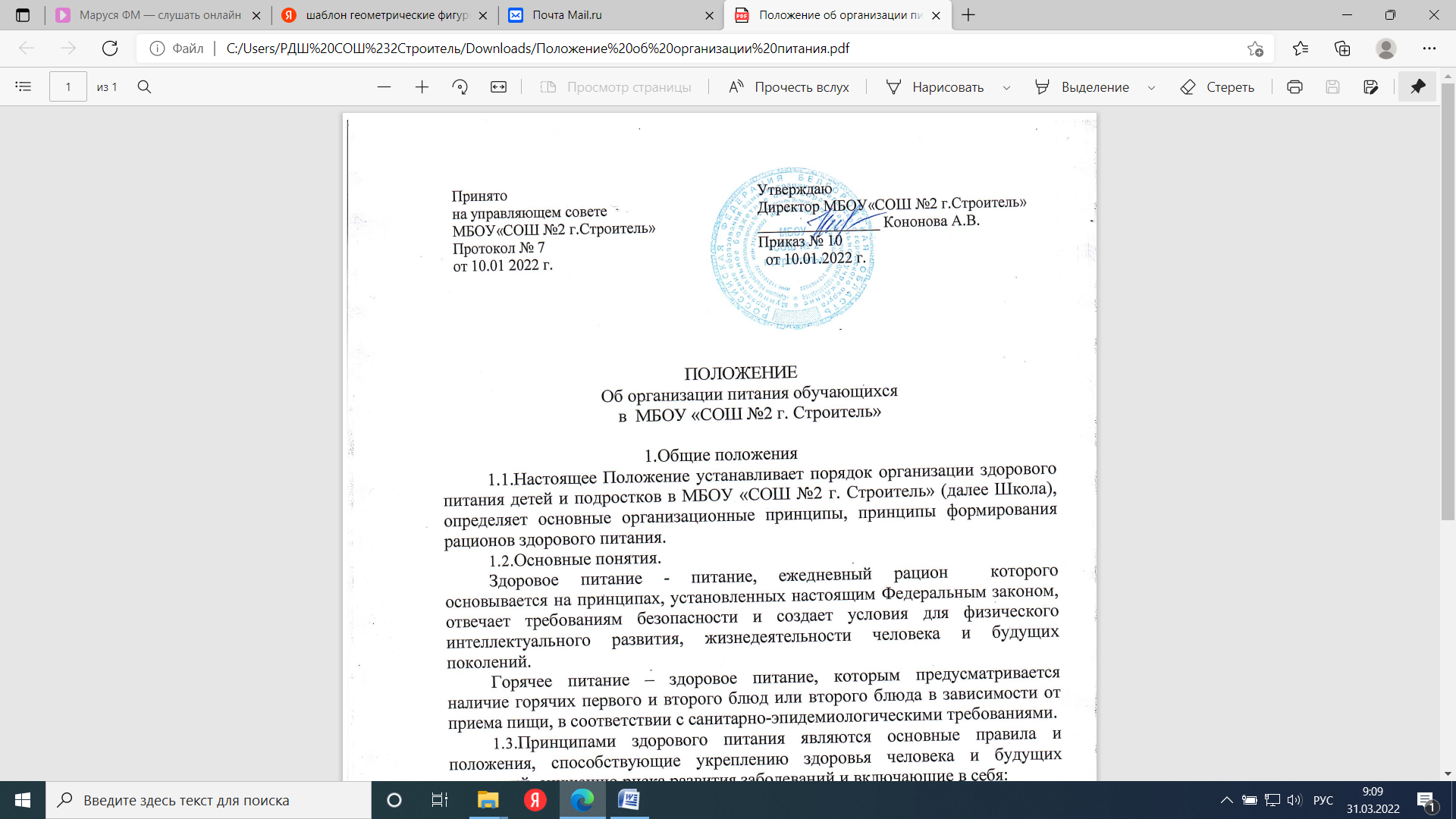 на управляющем советеМБОУ«СОШ №2 г.Строитель»Протокол № 7от 10.01 2022 г.УтверждаюДиректор МБОУ«СОШ №2 г.Строитель»________________ Кононова А.В.Приказ № 10от 10.01.2022 г.Общеобразовательные организацииДо 6 часовОдин прием пищи – завтрак или обедОбщеобразовательные организацииБолее 6 часовНе менее двух приемов пищи (приемы пищи определяются временем нахождения в организации) либо завтрак и обед (для детей, обучающихся в первую смену), либо обед и полдник (для детей, обучающихся во вторую смену)Группы продленного дня в общеобразовательной организациидо14.00Дополнительно к завтраку обедГруппы продленного дня в общеобразовательной организациидо17.00-18.00Дополнительно обед и полдникОбщеобразовательные организации (обучающиеся на подвозе)Более 6 часов с учетом времени нахождения в пути следования автобусаДополнительно к завтраку обед№п/пНаименованиерекомендуемыхпродуктовНорма выдачи (кг, л, шт.)1Консервы рыбные (горбуша, сайра, сардины) в потребительской упаковке промышленного изготовления1 шт.2Консервы мясные (тушёнка) в потребительской упаковке промышленного изготовления1 шт.3Крупы в ассортименте, макаронные изделия в потребительской упаковке1 кг4Соки ( в ассортименте) в потребительской упаковке промышленного изготовления1 л5Молоко сгущенное в потребительской упаковке промышленного изготовления1 шт.6Молоко ультрапастеризованное с массовой долей жира не менее 3,2% в индивидуальной асептической упаковке с трубочкой массой нетто до 200 мл10 шт.7Мед в индивидуальной разовой упаковке объемом 10 гр10 шт.8Консервированные овощи в ассортименте (кукуруза, фасоль, зеленый горошек, икра кабачковая, огурцы, помидоры)2-2,5 кг9Кондитерские изделия мучные (печенье, вафли, пряники)1,5 кг10Фрукты свежие, повидло1,5 кг11Чай, какао в потребительской упаковке промышленного производства0,1 кг